1. Результаты освоения курса внеурочной деятельности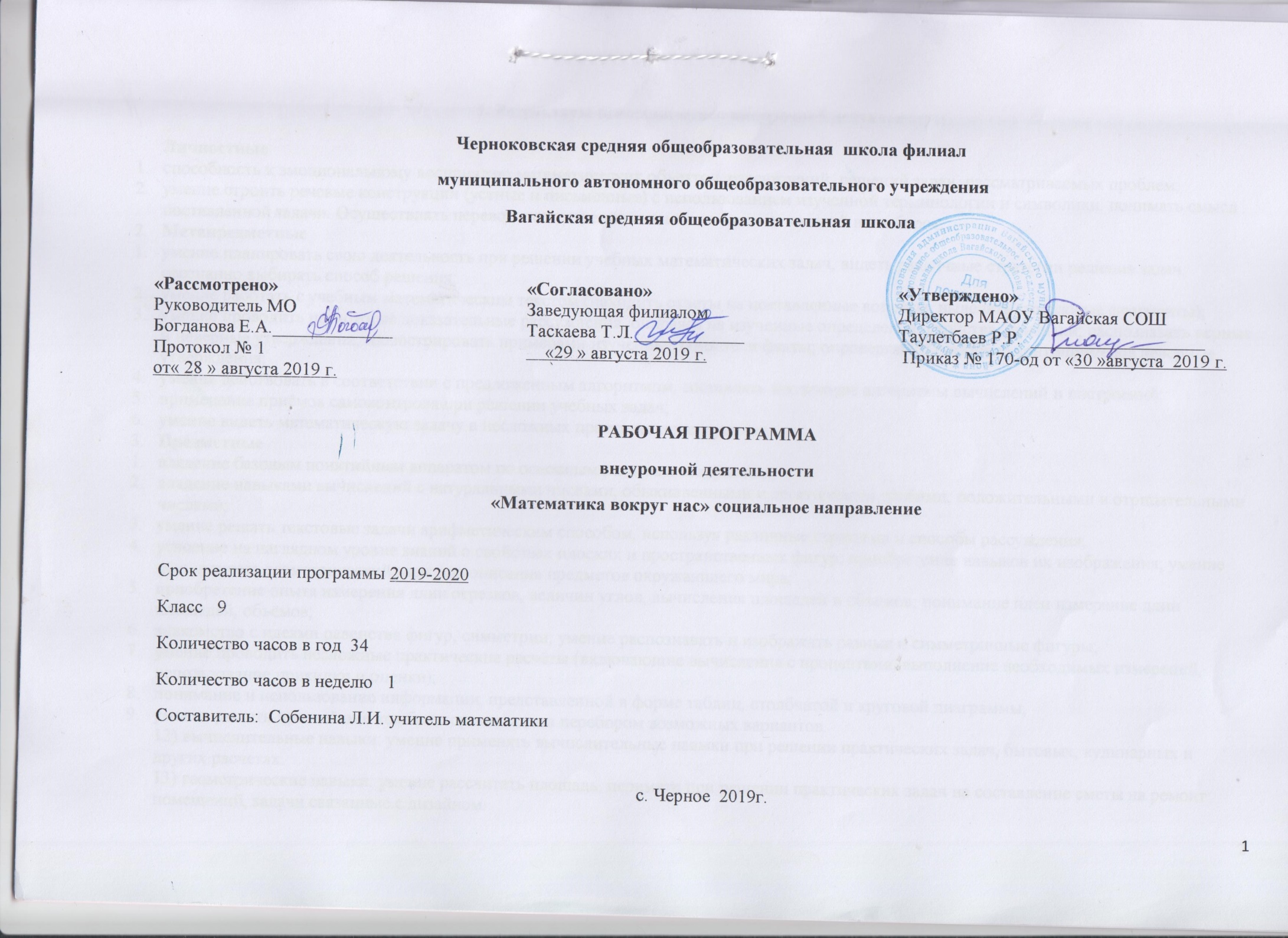 Личностныеспособность к эмоциональному восприятию математических объектов, рассуждений, решений задач, рассматриваемых проблем;умение строить речевые конструкции (устные и письменные) с использованием изученной терминологии и символики, понимать смысл поставленной задачи. Осуществлять перевод с естественного языка на математический и наоборот.Метапредметныеумение планировать свою деятельность при решении учебных математических задач, видеть различные стратегии решения задач, осознанно выбирать способ решения;умение работать с учебным математическим текстом (находить ответы на поставленные вопросы, выделять смысловые фрагменты);умение проводить несложные доказательные рассуждения, опираясь на изученные определения, свойства, признаки; распознавать верные и неверные утверждения; иллюстрировать примерами изученные понятия и факты; опровергать с помощью контрпримеров неверные утверждения;умение действовать в соответствии с предложенным алгоритмом, составлять несложные алгоритмы вычислений и построений;применение приёмов самоконтроля при решении учебных задач;умение видеть математическую задачу в несложных практических ситуациях.Предметныевладение базовым понятийным аппаратом по основным разделам содержания;владение навыками вычислений с натуральными числами, обыкновенными и десятичными дробями, положительными и отрицательными числами;умение решать текстовые задачи арифметическим способом, используя различные стратегии и способы рассуждения;усвоение на наглядном уровне знаний о свойствах плоских и пространственных фигур; приобретение навыков их изображения; умение использовать геометрический язык для описания предметов окружающего мира;приобретение опыта измерения длин отрезков, величин углов, вычисления площадей и объёмов; понимание идеи измерение длин площадей, объёмов;знакомство с идеями равенства фигур, симметрии; умение распознавать и изображать равные и симметричные фигуры;умение проводить несложные практические расчёты (включающие вычисления с процентами, выполнение необходимых измерений, использование прикидки и оценки);понимание и использование информации, представленной в форме таблиц, столбчатой и круговой диаграммы;умение решать простейшие комбинаторные задачи перебором возможных вариантов.12) вычислительные навыки: умение применять вычислительные навыки при решении практических задач, бытовых, кулинарных и других расчетах.13) геометрические навыки: умение рассчитать площадь, периметр при решении практических задач на составление сметы на ремонт помещений, задачи связанные с дизайном.14) анализировать и осмысливать текст задачи; моделировать условие с помощью схем, рисунков; строить логическую цепочку рассуждений; критически оценивать полученный ответ;15) решать задачи из реальной практики, используя при необходимости калькулятор;16) извлекать необходимую информацию из текста, осуществлять самоконтроль;17) извлекать информацию из таблиц и диаграмм, выполнять вычисления по табличным данным;18) строить речевые конструкции;20) изображать геометрические фигура с помощью инструментов иот руки, на клетчатой бумаге, вычислять площади фигур, уметьвыполнять расчеты по ремонту квартиры, комнаты, участка земли и др.;21) выполнять вычисления с реальными данными;
2. Содержание курса внеурочной деятельности с указанием форм организации и видов деятельностиПлощадь.Вводное занятие. Математика вокруг нас.  Понятие площади фигур ( прямоугольник, квадрат, треугольник). Нахождение площадей на конкретных примерах ( пол, стены, крыша).Площадь. Практическое применение.   Нахождение площади в решении задач, по заданному чертежу, плану помещения.Выполнять практико - ориентированные задания на нахождение площади. Вычислять площади фигур, составленных из прямоугольников. Находить приближённое значение площади фигур, разбивая их на единичные квадраты. Геометрия на клетчатой бумаге.Вид деятельности. Практическая работа, работа с раздаточным материалом.Форма организации занятий. Групповая, коллективная, индивидуальная.Объём.Понятие объёма. Отыскание объёма прямоугольного параллелепипеда. Нахождение объёма на конкретных примерах (класс, комната, здание школы и т.д.). Нахождение объёма в решении задач, по заданному чертежу.Решение практических задач на конкретных примерах и по заданным условиям (объём жидкости, зависимость объёма от площади основания и др.).  Решение практических задач, на отыскание объёма.Вид деятельности.Практическая работа, работа с раздаточным материалом.Форма организации занятий.  Групповая, коллективная, индивидуальная.Диаграммы. Графики. Таблицы.Правила чтения информации, представленной графически. Составление простейших графиков по заданным условиям.Чтение графиков. Представление информации в виде графиков. Понятие диаграммы. Виды диаграмм. Особенности составления диаграмм. Правила чтения диаграмм. Чтение диаграмм. Составление простейших диаграмм по заданным условиям. Решение задач представленных в виде таблицы. Выделение главного в условии задачи. Табличное представление информации.Вид деятельности. Раздаточный материал, представление информации в различных формах.Форма организации занятий.Групповая работа.Переливания и взвешивания.Задачи на переливание из одной емкости в другую при разных условиях. Минимальное количество взвешиваний для угадывания фальшивых монет при разных условиях. Методы решения.Вид деятельности.Раздаточный материал, презентация.Форма организации работы.Групповая и индивидуальная работа.Процент.Понятие процента. История появления процента. Решение практических задач на проценты (скидки в магазине, налог, наценка на товары и т.д.) и части ( голоса на выборах, деревья в парке и т.д.). Решение практических задач.Решение практических задач ( варенья, соленья и т.д.). Особенности таких задач. Соотношения и пропорции. Кулинарные задачи. Задачи на смеси.Вид деятельности.Раздаточный материал, решение практических задач, составление самодельной кулинарной книги.Форма организации занятий.Групповая и индивидуальная работа, игра.Делимость чисел.Признаки делимости чисел. Решение задач на делимость чисел.Вид деятельности.  Лекция с элементами беседы,  задания ЕГЭ база №19.Форма организации занятий. Коллективная работаКруги Эйлера. Их применение.Кто такой Эйлер. Применение кругов Эйлера для решения логических задач. Изображение условия задач в виде кругов Эйлера. Истинность высказываний и круги Эйлера.Вид деятельности.Раздаточный материал, решение логических задач.Форма организации занятий. Групповая  и коллективная работа.Задачи на разрезание и склеивание.Кто такой Мебиус. Задачи на разрезание и склеивание бумажных полосок .Лист Мебиуса.Вид деятельности.Моделирование объекта с использованием бумаги.Форма организации.Практическая работа.Коммунальные услуги. Питание.Основные понятия. Виды услуг. Расчет стоимости коммунальных услуг своей семьи. Решение задач, связанных с коммунальными расчетами. Расчет расходов своей семьи на питание. Решение задач, связанных с питанием.Вид деятельности.Расчет стоимости коммунальных услуг своей семьи, расчет расходов на питание.Форма организации занятий.Индивидуальная работа. Творческая работа «Листок о здоровом питании».Проект «Отпуск моей семьи».Работа над проектом. Рассчитать отдых своей семьи у моря. Выбрать оптимальный вариант проживания, дорогу, питание, услуги и т.д. исходя из семейного бюджета.Вид деятельности.Проект. Защита проектов «Отпуск моей семьи»Форма организации.Игра3.Тематическое  планирование.Приложение1Календарно-тематическое планированиеТемаКоличество часовВводное занятие. Математика вокруг нас.1Площадь. Нахождение площадей на конкретных примерах1Вычислять площади фигур, составленных из прямоугольников. 1Находить приближённое значение площади фигур, разбивая их на единичные квадраты.1Геометрия на клетчатой бумаге.1Геометрия на клетчатой бумаге.1Объём. Отыскание объёма прямоугольного параллелепипеда1Нахождение объёма в решении задач, по заданному чертежу.2Решение практических задач на конкретных примерах и по заданным условиям (объём жидкости, зависимость объёма от площади основания.)1Решение практических задач, на отыскание объёма.1Правила чтения информации, представленной графически. Составление простейших графиков по заданным условиям. Чтение графиков.1Представление информации в виде диаграмм.1Табличное представление информации.1Задачи на переливание из одной емкости в другую при разных условиях.1Минимальное количество взвешиваний для угадывания фальшивых монет при разных условиях. 1Понятие процента. История появления процента.1Соотношения и пропорции. Кулинарные задачи.1Особенности таких задач. Задачи на смеси.1Делимость чисел. Признаки делимости чисел. 1Решение задач на делимость чисел.1Кто такой Эйлер. Применение кругов Эйлера для решения логических задач. 1Изображение условия задач в виде кругов Эйлера. 1Истинность высказываний и круги Эйлера.1Задачи на разрезание и склеивание. Кто такой Мебиус.1Задачи на разрезание и склеивание бумажных полосок. Лист Мебиуса.1Основные понятия. Виды услуг. Расчет стоимости коммунальных услуг своей семьи. 1Решение задач, связанных с коммунальными расчетами.1Расчет расходов своей семьи на питание. Решение задач, связанных с питанием.1Решение задач, связанных с питанием.1Проект «Отпуск моей семьи»2Защита проектов.    «Отпуск моей семьи».2Итого  34                                            № п\пДатаДатаТема занятия№ п\ппланфактТема занятияПлощадь Площадь Площадь Площадь 103.09Вводное занятие. Математика вокруг нас.210.09Площадь. Нахождение площадей на конкретных примерах316.09Вычислять площади фигур, составленных из прямоугольников. 423.09Находить приближённое значение площади фигур, разбивая их на единичные квадраты.501.10Геометрия на клетчатой бумаге.608.10Геометрия на клетчатой бумаге.ОбъёмОбъёмОбъёмОбъём715.10Объём. Отыскание объёма прямоугольного параллелепипеда822.10Нахождение объёма в решении задач, по заданному чертежу.905.11Нахождение объёма в решении задач, по заданному чертежу.1012.11Решение практических задач на конкретных примерах и по заданным условиям (объём жидкости, зависимость объёма от площади основания.)1119.11Решение практических задач, на отыскание объёма.Диаграммы. Графики. Таблицы.Диаграммы. Графики. Таблицы.Диаграммы. Графики. Таблицы.Диаграммы. Графики. Таблицы.1226.11Правила чтения информации, представленной графически. Составление простейших графиков по заданным условиям. Чтение графиков.1303.12Представление информации в виде диаграмм.1410.12Табличное представление информации.Переливания и взвешивания.Переливания и взвешивания.Переливания и взвешивания.Переливания и взвешивания.1517.12Задачи на переливание из одной емкости в другую при разных условиях.1624.12Минимальное количество взвешиваний для угадывания фальшивых монет при разных условиях. Процент.Процент.Процент.Процент.1714.01Понятие процента. История появления процента.1821.01Соотношения и пропорции. Кулинарные задачи.1928.01Особенности таких задач. Задачи на смеси.Делимость чисел.Делимость чисел.Делимость чисел.Делимость чисел.2004.02Делимость чисел.Признаки делимости чисел. 2111.02Решение задач на делимость чисел.Круги Эйлера.Круги Эйлера.Круги Эйлера.Круги Эйлера.2218.02Кто такой Эйлер. Применение кругов Эйлера для решения логических задач. 2325.02Изображение условия задач в виде кругов Эйлера. 2403.03Истинность высказываний и круги Эйлера.Задачи на разрезание и склеивание.Задачи на разрезание и склеивание.Задачи на разрезание и склеивание.Задачи на разрезание и склеивание.2510.03Задачи на разрезание и склеиваниеКто такой Мебиус.2617.03Задачи на разрезание и склеивание бумажных полосок. Лист Мебиуса.Коммунальные услуги. Питание. Коммунальные услуги. Питание. Коммунальные услуги. Питание. Коммунальные услуги. Питание. 2731.03Основные понятия. Виды услуг. Расчет стоимости коммунальных услуг своей семьи. 2807.04Решение задач, связанных с коммунальными расчетами.2914.04Расчет расходов своей семьи на питание. Решение задач, связанных с питанием.3021.04Решение задач, связанных с питанием.Проект «Отпуск моей семьи».Проект «Отпуск моей семьи».Проект «Отпуск моей семьи».Проект «Отпуск моей семьи».3128.04Проект «Отпуск моей семьи»3205.05Проект «Отпуск моей семьи»3312.05Защита проектов.Проект «Отпуск моей семьи».3419.05Защита проектов.Проект «Отпуск моей семьи».